CONSOLIDADO BRIGADA MEDICA CASERIO EL MANGO CANTON PASO DE CANOASBRIGADA MEDICA EL MANGO, PASO DE CANOAS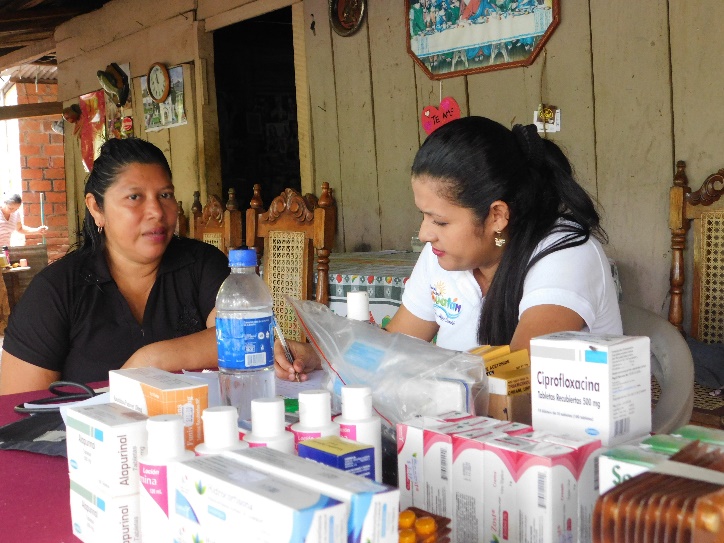 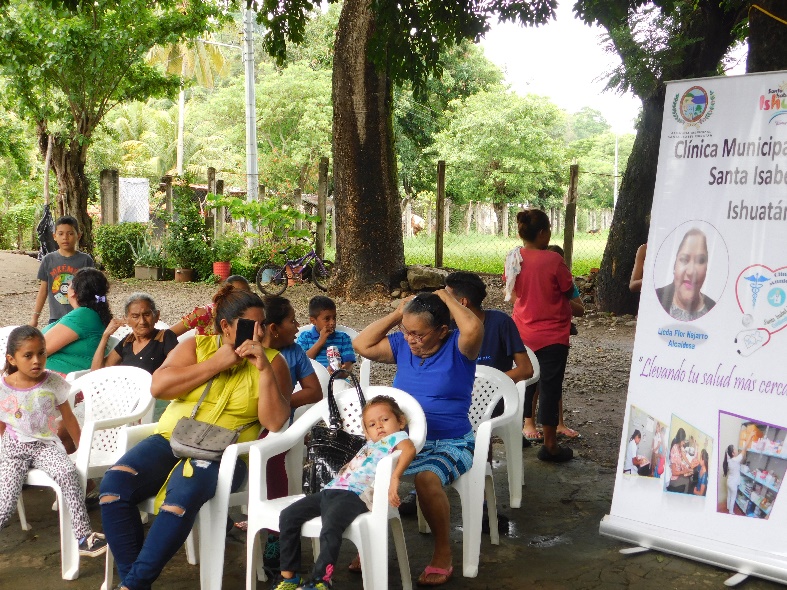                                                 ASISTENCIA 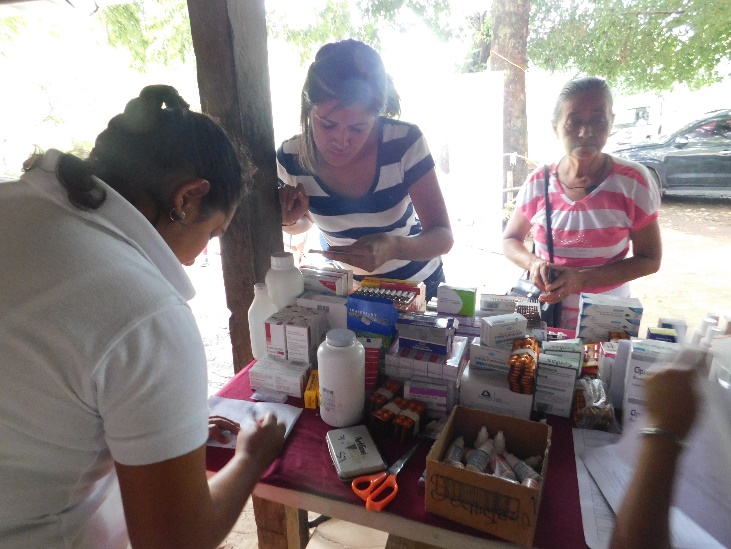 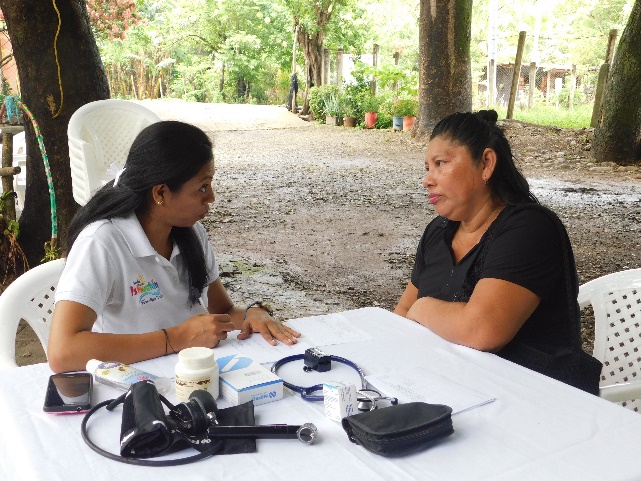 CONSULTA MEDICA                                                                                                          ENTREGA DE MEDICINAS 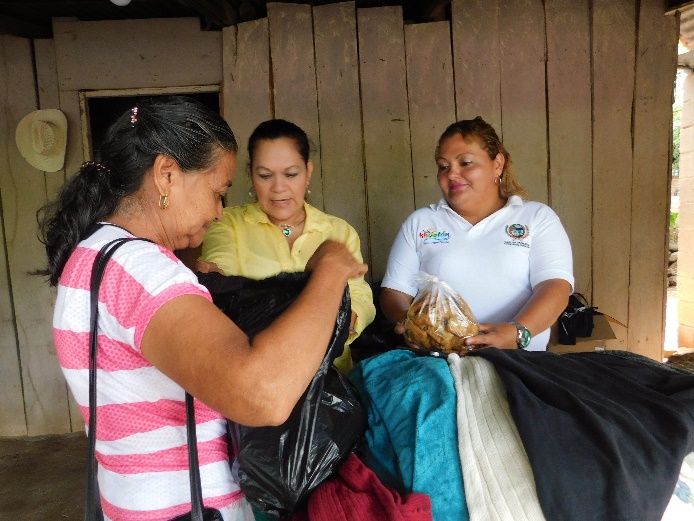 ENTREGA DE SUETERES Y VIVERES A ADULTOS MAYORESFechaLugar SexoEdad Total Niñas0-18818  de mayo 2019Caserío El MANGO PASO DE CANOAS Niños0-188Mujeres 19-5911Hombres 19-590Mujer +604Hombres +602Total 33